                                                               ПРОЕКТ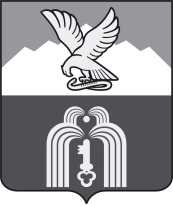 Российская ФедерацияР Е Ш Е Н И ЕДумы города ПятигорскаСтавропольского краяО признании утратившими силу отдельных решений Думы города Пятигорска В соответствии с Налоговым кодексом Российской Федерации, Бюджетным кодексом Российской Федерации, Федеральным законом «Об общих принципах организации местного самоуправления в Российской Федерации», Уставом муниципального образования города-курорта Пятигорска, Положением о бюджетном процессе в городе-курорте Пятигорске,Дума города ПятигорскаРЕШИЛА:1. Признать утратившими силу следующие решения Думы города Пятигорска с 1 января 2021 года:1) решение Думы города Пятигорска от 16 ноября 2005 г. № 169-54 ГД «О введении в действие на территории города Пятигорска системы налогообложения в виде единого налога на вмененный доход для отдельных видов деятельности с 01.01.2006»;2) решение Думы города Пятигорска от 17 февраля 2006 г. № 27-60 «О внесении изменений в решение Думы города Пятигорска «О введении в действие на территории города Пятигорска системы налогообложения в виде единого налога на вмененный доход для отдельных видов деятельности с 01.01.2006»;3) решение Думы города Пятигорска от 25 октября 2007 г. № 122-19 ГД «О внесении изменений в решение Думы города Пятигорска «О введении в действие на территории города Пятигорска системы налогообложения в виде единого налога на вмененный доход для отдельных видов деятельности с 01.01.2006»;4) решение Думы города Пятигорска от 20 ноября 2007 г. № 137-21 ГД «О внесении изменений в решение Думы города Пятигорска «О введении в действие на территории города Пятигорска системы налогообложения в виде единого налога на вмененный доход для отдельных видов деятельности с 01.01.2006»;5) решение Думы города Пятигорска от 30 октября 2008 г. № 108-35 ГД «О внесении изменений в решение Думы города Пятигорска «О введении в действие на территории города Пятигорска системы налогообложения в виде единого налога на вмененный доход для отдельных видов деятельности с 01.01.2006»;6) решение Думы города Пятигорска от 26 ноября 2009 г. № 113-48 ГД «О внесении изменений в решение Думы города Пятигорска «О введении в действие на территории города Пятигорска системы налогообложения в виде единого налога на вмененный доход для отдельных видов деятельности с 01.01.2006»;7) решение Думы города Пятигорска от 27 мая 2010 г. № 54-56 ГД «О внесении изменений в решение Думы города Пятигорска «О введении в действие на территории города Пятигорска системы налогообложения в виде единого налога на вмененный доход для отдельных видов деятельности с 01.01.2006»;8) решение Думы города Пятигорска от 15 октября 2010 г. № 3-60 РД «О внесении изменений в решение Думы города Пятигорска «О введении в действие на территории города Пятигорска системы налогообложения в виде единого налога на вмененный доход для отдельных видов деятельности с 01.01.2006»;9) решение Думы города Пятигорска от 25 ноября 2010 г. № 27-62 РД «О внесении изменений в решение Думы города Пятигорска «О введении в действие на территории города Пятигорска системы налогообложения в виде единого налога на вмененный доход для отдельных видов деятельности с 01.01.2006»;10) решение Думы города Пятигорска от 30 мая 2011 г. № 18-4 РД «О внесении изменений в решение Думы города Пятигорска «О введении в действие на территории города Пятигорска системы налогообложения в виде единого налога на вмененный доход для отдельных видов деятельности с 01.01.2006»;11) решение Думы города Пятигорска от 24 ноября 2011 г. № 47-10 РД «О внесении изменений в решение Думы города Пятигорска «О введении в действие на территории города Пятигорска системы налогообложения в виде единого налога на вмененный доход для отдельных видов деятельности с 01.01.2006»;12) решение Думы города Пятигорска от 28 июня 2012 г. № 34-18 РД «О внесении изменений в решение Думы города Пятигорска «О введении в действие на территории города Пятигорска системы налогообложения в виде единого налога на вмененный доход для отдельных видов деятельности с 01.01.2006»;13) решение Думы города Пятигорска от 31 января 2013 г. № 2-25 РД «О внесении изменений в решение Думы города Пятигорска «О введении в действие на территории города Пятигорска системы налогообложения в виде единого налога на вмененный доход для отдельных видов деятельности с 01.01.2006»;14) решение Думы города Пятигорска от 28 октября 2013 г. № 30-33 РД «О внесении изменений в решение Думы города Пятигорска «О введении в действие на территории города Пятигорска системы налогообложения в виде единого налога на вмененный доход для отдельных видов деятельности с 01.01.2006»;15) решение Думы города Пятигорска от 23 марта 2017 г. № 5-8 РД «О внесении изменений в решение Думы города Пятигорска «О введении в действие на территории города Пятигорска системы налогообложения в виде единого налога на вмененный доход для отдельных видов деятельности с 01.01.2006»;16) решение Думы города Пятигорска от 24 декабря 2019 г. № 36-42 РД «О внесении изменений в решение Думы города Пятигорска «О введении в действие на территории города Пятигорска системы налогообложения в виде единого налога на вмененный доход для отдельных видов деятельности с 01.01.2006».2. Настоящее решение вступает в силу со дня его официального опубликования.Председатель Думы города Пятигорска                        				     Л.В.ПохилькоГлава города Пятигорска                          			            Д.Ю.Ворошилов____________________№__________________Пояснительная запискак проекту решения Думы города Пятигорска«О признании утратившими силу отдельных решений Думы города Пятигорска» (далее по тексту - проект решения)Проект решения подготовлен и предлагается к рассмотрению в целях приведения в соответствие нормативных актов органов местного самоуправления с действующим федеральным законодательством и на основании экспертного заключения Управления по региональной политике Аппарата Правительства Ставропольского края от 18.03.2022 № РМЭ-81/35-37.В соответствии с Федеральным законом от 2 июля 2021г. № 305-ФЗ «О внесении изменений в части первую и вторую Налогового кодекса Российской Федерации и отдельные законодательные акты Российской Федерации» глава 26.3. Налогового кодекса Российской Федерации Система налогообложения в виде единого налога на вмененный доход для отдельных видов деятельности (статьи 346.26 – 346.33) утратила силу.На основании пункта 8 статьи 5 Федерального закона от 29.06.2012     № 97-ФЗ (в ред. Федерального закона от 02.06.2016 № 178-ФЗ) «О внесении изменений в часть первую и часть вторую Налогового кодекса Российской Федерации и статью 26 Федерального закона «О банках и банковской деятельности»  положения главы 26.3 части второй НК РФ не применяются с 1 января 2021 года.В соответствии с действующим законодательством Российской Федерации на территории города Пятигорска система налогообложения в виде единого налога на вмененный доход для отдельных видов деятельности не применяется с 1 января 2021 года. В связи с чем предлагается признать утратившим силу решение Думы города Пятигорска, устанавливающее введение в действие на территории города Пятигорска системы налогообложения в виде единого налога на вмененный доход для отдельных видов деятельности с 01.01.2006 года и решения Думы, которыми внесены изменения по единому налогу на вмененный доход на территории города-курорта Пятигорска.Проект решения соответствует Конституции Российской Федерации, Федеральным законам и законам Ставропольского края, Уставу муниципального образования города-курорта Пятигорска, муниципальным правовым актам города-курорта Пятигорска.Глава города Пятигорска        			                   Д.Ю. ВорошиловСВЕДЕНИЯо проекте решения Думы города Пятигорска «О признании утратившими силу отдельных решений Думы города Пятигорска» «Разработчик проекта: МУ Финансовое управление администрации г.Пятигорска» Адрес для направления заключений: 357500, Ставропольский край, г. Пятигорск, пл. Ленина, 2, каб.521. Адрес электронной почты:  fupytg@minfin.stavkray.ru Контактный телефон: +7 (8793) 33-51-52.Срок приема заключений: с 04.04.2022 г. по 11.04.2022г.